Duración: 4 días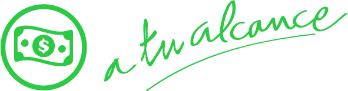 Llegadas: diaria Mínimo 2 personasDÍA 01.		ACAPULCO    Llegada al Aeropuerto de Acapulco. Traslado del Aeropuerto al Hotel, por cuenta del cliente. Check in en el hotel. Tarde libre para disfrutar del hotel. Alojamiento.DÍA 02 Y 03.	ACAPULCODía libre para actividades personales o disfrutar de su Resort. Alojamiento.DÍA 04.		ACAPULCO – AEROPUERTOTraslado de salida del Hotel al Aeropuerto por cuenta del Cliente. Fin de los servicios.INCLUYE: Boleto de avión redondo con VivaAerobus la ruta MEX-ACA-MEX.1 maleta de equipaje documentado de 15 kg + 1 maleta de mano de 10 kg (Solo con ruta aérea propuesta)03 noches de hospedaje en Hotel Palacio Mundo Imperial en habitación Superior.Plan Todo Incluido Impuestos NO INCLUYE:Traslado aeropuerto – hotel – aeropuerto en servicio compartidoExtras en hotelesServicios, excursiones o comidas no especificadas Propinas a camaristas, botones, guías, choferes, gastos personales"Te invitamos a disfrutar tu viaje a plenitud adquiriendo una Póliza de Asistencia en Viaje de amplia cobertura. Contamos con planes y convenios   con empresa de renombre como Universsal Assistance   y Assist Card"  HOTELES PREVISTO O SIMILARESHOTELES PREVISTO O SIMILARESHOTELES PREVISTO O SIMILARESHOTELES PREVISTO O SIMILARESNOCHESCIUDADHOTELCAT3ACAPULCO    MUNDO IMPERIALPRIMERAPRECIO POR PERSONA EN MXN (MINIMO 2 PERSONAS) PRECIO POR PERSONA EN MXN (MINIMO 2 PERSONAS) PRECIO POR PERSONA EN MXN (MINIMO 2 PERSONAS) PRECIO POR PERSONA EN MXN (MINIMO 2 PERSONAS) PRECIO POR PERSONA EN MXN (MINIMO 2 PERSONAS) PRECIO POR PERSONA EN MXN (MINIMO 2 PERSONAS) SERVICIOS TERRESTRES Y AERÉO SERVICIOS TERRESTRES Y AERÉO SERVICIOS TERRESTRES Y AERÉO SERVICIOS TERRESTRES Y AERÉO SERVICIOS TERRESTRES Y AERÉO SERVICIOS TERRESTRES Y AERÉO DBLTPLSGLMNRTERRESTRE89958995110202980TERRESTRE Y AÉREO1102011980130905295RUTA AÉREA PROPUESTA CON VIVA AEROBUS MEX-PVR-MEX,INCLUYE EQUIPAJE DOCUMENTADO 15 KG 
IMPUESTOS Y Q DE COMBUSTIBLE (SUJETOS A CONFIRMACIÓN): $1,940 MXN APLICA SUPLEMENTO EN TEMPORADA ALTA, SEMANA SANTA, PASCUA, VERANO, NAVIDAD, FIN DE AÑO, PUENTES Y DÍAS FESTIVOS
TARIFAS SUJETAS A CAMBIOS Y A DISPONIBILIDAD LIMITADA SIN PREVIO AVISO 
MENOR DE 6 A 12 AÑOS COMPARTIENDO HABITACIÓN CON 2 ADULTOS 
VIGENCIA PARA VIAJAR HASTA EL 17 DE DICIEMBRE 2022RUTA AÉREA PROPUESTA CON VIVA AEROBUS MEX-PVR-MEX,INCLUYE EQUIPAJE DOCUMENTADO 15 KG 
IMPUESTOS Y Q DE COMBUSTIBLE (SUJETOS A CONFIRMACIÓN): $1,940 MXN APLICA SUPLEMENTO EN TEMPORADA ALTA, SEMANA SANTA, PASCUA, VERANO, NAVIDAD, FIN DE AÑO, PUENTES Y DÍAS FESTIVOS
TARIFAS SUJETAS A CAMBIOS Y A DISPONIBILIDAD LIMITADA SIN PREVIO AVISO 
MENOR DE 6 A 12 AÑOS COMPARTIENDO HABITACIÓN CON 2 ADULTOS 
VIGENCIA PARA VIAJAR HASTA EL 17 DE DICIEMBRE 2022RUTA AÉREA PROPUESTA CON VIVA AEROBUS MEX-PVR-MEX,INCLUYE EQUIPAJE DOCUMENTADO 15 KG 
IMPUESTOS Y Q DE COMBUSTIBLE (SUJETOS A CONFIRMACIÓN): $1,940 MXN APLICA SUPLEMENTO EN TEMPORADA ALTA, SEMANA SANTA, PASCUA, VERANO, NAVIDAD, FIN DE AÑO, PUENTES Y DÍAS FESTIVOS
TARIFAS SUJETAS A CAMBIOS Y A DISPONIBILIDAD LIMITADA SIN PREVIO AVISO 
MENOR DE 6 A 12 AÑOS COMPARTIENDO HABITACIÓN CON 2 ADULTOS 
VIGENCIA PARA VIAJAR HASTA EL 17 DE DICIEMBRE 2022RUTA AÉREA PROPUESTA CON VIVA AEROBUS MEX-PVR-MEX,INCLUYE EQUIPAJE DOCUMENTADO 15 KG 
IMPUESTOS Y Q DE COMBUSTIBLE (SUJETOS A CONFIRMACIÓN): $1,940 MXN APLICA SUPLEMENTO EN TEMPORADA ALTA, SEMANA SANTA, PASCUA, VERANO, NAVIDAD, FIN DE AÑO, PUENTES Y DÍAS FESTIVOS
TARIFAS SUJETAS A CAMBIOS Y A DISPONIBILIDAD LIMITADA SIN PREVIO AVISO 
MENOR DE 6 A 12 AÑOS COMPARTIENDO HABITACIÓN CON 2 ADULTOS 
VIGENCIA PARA VIAJAR HASTA EL 17 DE DICIEMBRE 2022RUTA AÉREA PROPUESTA CON VIVA AEROBUS MEX-PVR-MEX,INCLUYE EQUIPAJE DOCUMENTADO 15 KG 
IMPUESTOS Y Q DE COMBUSTIBLE (SUJETOS A CONFIRMACIÓN): $1,940 MXN APLICA SUPLEMENTO EN TEMPORADA ALTA, SEMANA SANTA, PASCUA, VERANO, NAVIDAD, FIN DE AÑO, PUENTES Y DÍAS FESTIVOS
TARIFAS SUJETAS A CAMBIOS Y A DISPONIBILIDAD LIMITADA SIN PREVIO AVISO 
MENOR DE 6 A 12 AÑOS COMPARTIENDO HABITACIÓN CON 2 ADULTOS 
VIGENCIA PARA VIAJAR HASTA EL 17 DE DICIEMBRE 2022RUTA AÉREA PROPUESTA CON VIVA AEROBUS MEX-PVR-MEX,INCLUYE EQUIPAJE DOCUMENTADO 15 KG 
IMPUESTOS Y Q DE COMBUSTIBLE (SUJETOS A CONFIRMACIÓN): $1,940 MXN APLICA SUPLEMENTO EN TEMPORADA ALTA, SEMANA SANTA, PASCUA, VERANO, NAVIDAD, FIN DE AÑO, PUENTES Y DÍAS FESTIVOS
TARIFAS SUJETAS A CAMBIOS Y A DISPONIBILIDAD LIMITADA SIN PREVIO AVISO 
MENOR DE 6 A 12 AÑOS COMPARTIENDO HABITACIÓN CON 2 ADULTOS 
VIGENCIA PARA VIAJAR HASTA EL 17 DE DICIEMBRE 2022RUTA AÉREA PROPUESTA CON VIVA AEROBUS MEX-PVR-MEX,INCLUYE EQUIPAJE DOCUMENTADO 15 KG 
IMPUESTOS Y Q DE COMBUSTIBLE (SUJETOS A CONFIRMACIÓN): $1,940 MXN APLICA SUPLEMENTO EN TEMPORADA ALTA, SEMANA SANTA, PASCUA, VERANO, NAVIDAD, FIN DE AÑO, PUENTES Y DÍAS FESTIVOS
TARIFAS SUJETAS A CAMBIOS Y A DISPONIBILIDAD LIMITADA SIN PREVIO AVISO 
MENOR DE 6 A 12 AÑOS COMPARTIENDO HABITACIÓN CON 2 ADULTOS 
VIGENCIA PARA VIAJAR HASTA EL 17 DE DICIEMBRE 2022RUTA AÉREA PROPUESTA CON VIVA AEROBUS MEX-PVR-MEX,INCLUYE EQUIPAJE DOCUMENTADO 15 KG 
IMPUESTOS Y Q DE COMBUSTIBLE (SUJETOS A CONFIRMACIÓN): $1,940 MXN APLICA SUPLEMENTO EN TEMPORADA ALTA, SEMANA SANTA, PASCUA, VERANO, NAVIDAD, FIN DE AÑO, PUENTES Y DÍAS FESTIVOS
TARIFAS SUJETAS A CAMBIOS Y A DISPONIBILIDAD LIMITADA SIN PREVIO AVISO 
MENOR DE 6 A 12 AÑOS COMPARTIENDO HABITACIÓN CON 2 ADULTOS 
VIGENCIA PARA VIAJAR HASTA EL 17 DE DICIEMBRE 2022RUTA AÉREA PROPUESTA CON VIVA AEROBUS MEX-PVR-MEX,INCLUYE EQUIPAJE DOCUMENTADO 15 KG 
IMPUESTOS Y Q DE COMBUSTIBLE (SUJETOS A CONFIRMACIÓN): $1,940 MXN APLICA SUPLEMENTO EN TEMPORADA ALTA, SEMANA SANTA, PASCUA, VERANO, NAVIDAD, FIN DE AÑO, PUENTES Y DÍAS FESTIVOS
TARIFAS SUJETAS A CAMBIOS Y A DISPONIBILIDAD LIMITADA SIN PREVIO AVISO 
MENOR DE 6 A 12 AÑOS COMPARTIENDO HABITACIÓN CON 2 ADULTOS 
VIGENCIA PARA VIAJAR HASTA EL 17 DE DICIEMBRE 2022RUTA AÉREA PROPUESTA CON VIVA AEROBUS MEX-PVR-MEX,INCLUYE EQUIPAJE DOCUMENTADO 15 KG 
IMPUESTOS Y Q DE COMBUSTIBLE (SUJETOS A CONFIRMACIÓN): $1,940 MXN APLICA SUPLEMENTO EN TEMPORADA ALTA, SEMANA SANTA, PASCUA, VERANO, NAVIDAD, FIN DE AÑO, PUENTES Y DÍAS FESTIVOS
TARIFAS SUJETAS A CAMBIOS Y A DISPONIBILIDAD LIMITADA SIN PREVIO AVISO 
MENOR DE 6 A 12 AÑOS COMPARTIENDO HABITACIÓN CON 2 ADULTOS 
VIGENCIA PARA VIAJAR HASTA EL 17 DE DICIEMBRE 2022RUTA AÉREA PROPUESTA CON VIVA AEROBUS MEX-PVR-MEX,INCLUYE EQUIPAJE DOCUMENTADO 15 KG 
IMPUESTOS Y Q DE COMBUSTIBLE (SUJETOS A CONFIRMACIÓN): $1,940 MXN APLICA SUPLEMENTO EN TEMPORADA ALTA, SEMANA SANTA, PASCUA, VERANO, NAVIDAD, FIN DE AÑO, PUENTES Y DÍAS FESTIVOS
TARIFAS SUJETAS A CAMBIOS Y A DISPONIBILIDAD LIMITADA SIN PREVIO AVISO 
MENOR DE 6 A 12 AÑOS COMPARTIENDO HABITACIÓN CON 2 ADULTOS 
VIGENCIA PARA VIAJAR HASTA EL 17 DE DICIEMBRE 2022RUTA AÉREA PROPUESTA CON VIVA AEROBUS MEX-PVR-MEX,INCLUYE EQUIPAJE DOCUMENTADO 15 KG 
IMPUESTOS Y Q DE COMBUSTIBLE (SUJETOS A CONFIRMACIÓN): $1,940 MXN APLICA SUPLEMENTO EN TEMPORADA ALTA, SEMANA SANTA, PASCUA, VERANO, NAVIDAD, FIN DE AÑO, PUENTES Y DÍAS FESTIVOS
TARIFAS SUJETAS A CAMBIOS Y A DISPONIBILIDAD LIMITADA SIN PREVIO AVISO 
MENOR DE 6 A 12 AÑOS COMPARTIENDO HABITACIÓN CON 2 ADULTOS 
VIGENCIA PARA VIAJAR HASTA EL 17 DE DICIEMBRE 2022RUTA AÉREA PROPUESTA CON VIVA AEROBUS MEX-PVR-MEX,INCLUYE EQUIPAJE DOCUMENTADO 15 KG 
IMPUESTOS Y Q DE COMBUSTIBLE (SUJETOS A CONFIRMACIÓN): $1,940 MXN APLICA SUPLEMENTO EN TEMPORADA ALTA, SEMANA SANTA, PASCUA, VERANO, NAVIDAD, FIN DE AÑO, PUENTES Y DÍAS FESTIVOS
TARIFAS SUJETAS A CAMBIOS Y A DISPONIBILIDAD LIMITADA SIN PREVIO AVISO 
MENOR DE 6 A 12 AÑOS COMPARTIENDO HABITACIÓN CON 2 ADULTOS 
VIGENCIA PARA VIAJAR HASTA EL 17 DE DICIEMBRE 2022RUTA AÉREA PROPUESTA CON VIVA AEROBUS MEX-PVR-MEX,INCLUYE EQUIPAJE DOCUMENTADO 15 KG 
IMPUESTOS Y Q DE COMBUSTIBLE (SUJETOS A CONFIRMACIÓN): $1,940 MXN APLICA SUPLEMENTO EN TEMPORADA ALTA, SEMANA SANTA, PASCUA, VERANO, NAVIDAD, FIN DE AÑO, PUENTES Y DÍAS FESTIVOS
TARIFAS SUJETAS A CAMBIOS Y A DISPONIBILIDAD LIMITADA SIN PREVIO AVISO 
MENOR DE 6 A 12 AÑOS COMPARTIENDO HABITACIÓN CON 2 ADULTOS 
VIGENCIA PARA VIAJAR HASTA EL 17 DE DICIEMBRE 2022RUTA AÉREA PROPUESTA CON VIVA AEROBUS MEX-PVR-MEX,INCLUYE EQUIPAJE DOCUMENTADO 15 KG 
IMPUESTOS Y Q DE COMBUSTIBLE (SUJETOS A CONFIRMACIÓN): $1,940 MXN APLICA SUPLEMENTO EN TEMPORADA ALTA, SEMANA SANTA, PASCUA, VERANO, NAVIDAD, FIN DE AÑO, PUENTES Y DÍAS FESTIVOS
TARIFAS SUJETAS A CAMBIOS Y A DISPONIBILIDAD LIMITADA SIN PREVIO AVISO 
MENOR DE 6 A 12 AÑOS COMPARTIENDO HABITACIÓN CON 2 ADULTOS 
VIGENCIA PARA VIAJAR HASTA EL 17 DE DICIEMBRE 2022RUTA AÉREA PROPUESTA CON VIVA AEROBUS MEX-PVR-MEX,INCLUYE EQUIPAJE DOCUMENTADO 15 KG 
IMPUESTOS Y Q DE COMBUSTIBLE (SUJETOS A CONFIRMACIÓN): $1,940 MXN APLICA SUPLEMENTO EN TEMPORADA ALTA, SEMANA SANTA, PASCUA, VERANO, NAVIDAD, FIN DE AÑO, PUENTES Y DÍAS FESTIVOS
TARIFAS SUJETAS A CAMBIOS Y A DISPONIBILIDAD LIMITADA SIN PREVIO AVISO 
MENOR DE 6 A 12 AÑOS COMPARTIENDO HABITACIÓN CON 2 ADULTOS 
VIGENCIA PARA VIAJAR HASTA EL 17 DE DICIEMBRE 2022RUTA AÉREA PROPUESTA CON VIVA AEROBUS MEX-PVR-MEX,INCLUYE EQUIPAJE DOCUMENTADO 15 KG 
IMPUESTOS Y Q DE COMBUSTIBLE (SUJETOS A CONFIRMACIÓN): $1,940 MXN APLICA SUPLEMENTO EN TEMPORADA ALTA, SEMANA SANTA, PASCUA, VERANO, NAVIDAD, FIN DE AÑO, PUENTES Y DÍAS FESTIVOS
TARIFAS SUJETAS A CAMBIOS Y A DISPONIBILIDAD LIMITADA SIN PREVIO AVISO 
MENOR DE 6 A 12 AÑOS COMPARTIENDO HABITACIÓN CON 2 ADULTOS 
VIGENCIA PARA VIAJAR HASTA EL 17 DE DICIEMBRE 2022RUTA AÉREA PROPUESTA CON VIVA AEROBUS MEX-PVR-MEX,INCLUYE EQUIPAJE DOCUMENTADO 15 KG 
IMPUESTOS Y Q DE COMBUSTIBLE (SUJETOS A CONFIRMACIÓN): $1,940 MXN APLICA SUPLEMENTO EN TEMPORADA ALTA, SEMANA SANTA, PASCUA, VERANO, NAVIDAD, FIN DE AÑO, PUENTES Y DÍAS FESTIVOS
TARIFAS SUJETAS A CAMBIOS Y A DISPONIBILIDAD LIMITADA SIN PREVIO AVISO 
MENOR DE 6 A 12 AÑOS COMPARTIENDO HABITACIÓN CON 2 ADULTOS 
VIGENCIA PARA VIAJAR HASTA EL 17 DE DICIEMBRE 2022RUTA AÉREA PROPUESTA CON VIVA AEROBUS MEX-PVR-MEX,INCLUYE EQUIPAJE DOCUMENTADO 15 KG 
IMPUESTOS Y Q DE COMBUSTIBLE (SUJETOS A CONFIRMACIÓN): $1,940 MXN APLICA SUPLEMENTO EN TEMPORADA ALTA, SEMANA SANTA, PASCUA, VERANO, NAVIDAD, FIN DE AÑO, PUENTES Y DÍAS FESTIVOS
TARIFAS SUJETAS A CAMBIOS Y A DISPONIBILIDAD LIMITADA SIN PREVIO AVISO 
MENOR DE 6 A 12 AÑOS COMPARTIENDO HABITACIÓN CON 2 ADULTOS 
VIGENCIA PARA VIAJAR HASTA EL 17 DE DICIEMBRE 2022RUTA AÉREA PROPUESTA CON VIVA AEROBUS MEX-PVR-MEX,INCLUYE EQUIPAJE DOCUMENTADO 15 KG 
IMPUESTOS Y Q DE COMBUSTIBLE (SUJETOS A CONFIRMACIÓN): $1,940 MXN APLICA SUPLEMENTO EN TEMPORADA ALTA, SEMANA SANTA, PASCUA, VERANO, NAVIDAD, FIN DE AÑO, PUENTES Y DÍAS FESTIVOS
TARIFAS SUJETAS A CAMBIOS Y A DISPONIBILIDAD LIMITADA SIN PREVIO AVISO 
MENOR DE 6 A 12 AÑOS COMPARTIENDO HABITACIÓN CON 2 ADULTOS 
VIGENCIA PARA VIAJAR HASTA EL 17 DE DICIEMBRE 2022RUTA AÉREA PROPUESTA CON VIVA AEROBUS MEX-PVR-MEX,INCLUYE EQUIPAJE DOCUMENTADO 15 KG 
IMPUESTOS Y Q DE COMBUSTIBLE (SUJETOS A CONFIRMACIÓN): $1,940 MXN APLICA SUPLEMENTO EN TEMPORADA ALTA, SEMANA SANTA, PASCUA, VERANO, NAVIDAD, FIN DE AÑO, PUENTES Y DÍAS FESTIVOS
TARIFAS SUJETAS A CAMBIOS Y A DISPONIBILIDAD LIMITADA SIN PREVIO AVISO 
MENOR DE 6 A 12 AÑOS COMPARTIENDO HABITACIÓN CON 2 ADULTOS 
VIGENCIA PARA VIAJAR HASTA EL 17 DE DICIEMBRE 2022RUTA AÉREA PROPUESTA CON VIVA AEROBUS MEX-PVR-MEX,INCLUYE EQUIPAJE DOCUMENTADO 15 KG 
IMPUESTOS Y Q DE COMBUSTIBLE (SUJETOS A CONFIRMACIÓN): $1,940 MXN APLICA SUPLEMENTO EN TEMPORADA ALTA, SEMANA SANTA, PASCUA, VERANO, NAVIDAD, FIN DE AÑO, PUENTES Y DÍAS FESTIVOS
TARIFAS SUJETAS A CAMBIOS Y A DISPONIBILIDAD LIMITADA SIN PREVIO AVISO 
MENOR DE 6 A 12 AÑOS COMPARTIENDO HABITACIÓN CON 2 ADULTOS 
VIGENCIA PARA VIAJAR HASTA EL 17 DE DICIEMBRE 2022RUTA AÉREA PROPUESTA CON VIVA AEROBUS MEX-PVR-MEX,INCLUYE EQUIPAJE DOCUMENTADO 15 KG 
IMPUESTOS Y Q DE COMBUSTIBLE (SUJETOS A CONFIRMACIÓN): $1,940 MXN APLICA SUPLEMENTO EN TEMPORADA ALTA, SEMANA SANTA, PASCUA, VERANO, NAVIDAD, FIN DE AÑO, PUENTES Y DÍAS FESTIVOS
TARIFAS SUJETAS A CAMBIOS Y A DISPONIBILIDAD LIMITADA SIN PREVIO AVISO 
MENOR DE 6 A 12 AÑOS COMPARTIENDO HABITACIÓN CON 2 ADULTOS 
VIGENCIA PARA VIAJAR HASTA EL 17 DE DICIEMBRE 2022RUTA AÉREA PROPUESTA CON VIVA AEROBUS MEX-PVR-MEX,INCLUYE EQUIPAJE DOCUMENTADO 15 KG 
IMPUESTOS Y Q DE COMBUSTIBLE (SUJETOS A CONFIRMACIÓN): $1,940 MXN APLICA SUPLEMENTO EN TEMPORADA ALTA, SEMANA SANTA, PASCUA, VERANO, NAVIDAD, FIN DE AÑO, PUENTES Y DÍAS FESTIVOS
TARIFAS SUJETAS A CAMBIOS Y A DISPONIBILIDAD LIMITADA SIN PREVIO AVISO 
MENOR DE 6 A 12 AÑOS COMPARTIENDO HABITACIÓN CON 2 ADULTOS 
VIGENCIA PARA VIAJAR HASTA EL 17 DE DICIEMBRE 2022RUTA AÉREA PROPUESTA CON VIVA AEROBUS MEX-PVR-MEX,INCLUYE EQUIPAJE DOCUMENTADO 15 KG 
IMPUESTOS Y Q DE COMBUSTIBLE (SUJETOS A CONFIRMACIÓN): $1,940 MXN APLICA SUPLEMENTO EN TEMPORADA ALTA, SEMANA SANTA, PASCUA, VERANO, NAVIDAD, FIN DE AÑO, PUENTES Y DÍAS FESTIVOS
TARIFAS SUJETAS A CAMBIOS Y A DISPONIBILIDAD LIMITADA SIN PREVIO AVISO 
MENOR DE 6 A 12 AÑOS COMPARTIENDO HABITACIÓN CON 2 ADULTOS 
VIGENCIA PARA VIAJAR HASTA EL 17 DE DICIEMBRE 2022RUTA AÉREA PROPUESTA CON VIVA AEROBUS MEX-PVR-MEX,INCLUYE EQUIPAJE DOCUMENTADO 15 KG 
IMPUESTOS Y Q DE COMBUSTIBLE (SUJETOS A CONFIRMACIÓN): $1,940 MXN APLICA SUPLEMENTO EN TEMPORADA ALTA, SEMANA SANTA, PASCUA, VERANO, NAVIDAD, FIN DE AÑO, PUENTES Y DÍAS FESTIVOS
TARIFAS SUJETAS A CAMBIOS Y A DISPONIBILIDAD LIMITADA SIN PREVIO AVISO 
MENOR DE 6 A 12 AÑOS COMPARTIENDO HABITACIÓN CON 2 ADULTOS 
VIGENCIA PARA VIAJAR HASTA EL 17 DE DICIEMBRE 2022RUTA AÉREA PROPUESTA CON VIVA AEROBUS MEX-PVR-MEX,INCLUYE EQUIPAJE DOCUMENTADO 15 KG 
IMPUESTOS Y Q DE COMBUSTIBLE (SUJETOS A CONFIRMACIÓN): $1,940 MXN APLICA SUPLEMENTO EN TEMPORADA ALTA, SEMANA SANTA, PASCUA, VERANO, NAVIDAD, FIN DE AÑO, PUENTES Y DÍAS FESTIVOS
TARIFAS SUJETAS A CAMBIOS Y A DISPONIBILIDAD LIMITADA SIN PREVIO AVISO 
MENOR DE 6 A 12 AÑOS COMPARTIENDO HABITACIÓN CON 2 ADULTOS 
VIGENCIA PARA VIAJAR HASTA EL 17 DE DICIEMBRE 2022RUTA AÉREA PROPUESTA CON VIVA AEROBUS MEX-PVR-MEX,INCLUYE EQUIPAJE DOCUMENTADO 15 KG 
IMPUESTOS Y Q DE COMBUSTIBLE (SUJETOS A CONFIRMACIÓN): $1,940 MXN APLICA SUPLEMENTO EN TEMPORADA ALTA, SEMANA SANTA, PASCUA, VERANO, NAVIDAD, FIN DE AÑO, PUENTES Y DÍAS FESTIVOS
TARIFAS SUJETAS A CAMBIOS Y A DISPONIBILIDAD LIMITADA SIN PREVIO AVISO 
MENOR DE 6 A 12 AÑOS COMPARTIENDO HABITACIÓN CON 2 ADULTOS 
VIGENCIA PARA VIAJAR HASTA EL 17 DE DICIEMBRE 2022RUTA AÉREA PROPUESTA CON VIVA AEROBUS MEX-PVR-MEX,INCLUYE EQUIPAJE DOCUMENTADO 15 KG 
IMPUESTOS Y Q DE COMBUSTIBLE (SUJETOS A CONFIRMACIÓN): $1,940 MXN APLICA SUPLEMENTO EN TEMPORADA ALTA, SEMANA SANTA, PASCUA, VERANO, NAVIDAD, FIN DE AÑO, PUENTES Y DÍAS FESTIVOS
TARIFAS SUJETAS A CAMBIOS Y A DISPONIBILIDAD LIMITADA SIN PREVIO AVISO 
MENOR DE 6 A 12 AÑOS COMPARTIENDO HABITACIÓN CON 2 ADULTOS 
VIGENCIA PARA VIAJAR HASTA EL 17 DE DICIEMBRE 2022RUTA AÉREA PROPUESTA CON VIVA AEROBUS MEX-PVR-MEX,INCLUYE EQUIPAJE DOCUMENTADO 15 KG 
IMPUESTOS Y Q DE COMBUSTIBLE (SUJETOS A CONFIRMACIÓN): $1,940 MXN APLICA SUPLEMENTO EN TEMPORADA ALTA, SEMANA SANTA, PASCUA, VERANO, NAVIDAD, FIN DE AÑO, PUENTES Y DÍAS FESTIVOS
TARIFAS SUJETAS A CAMBIOS Y A DISPONIBILIDAD LIMITADA SIN PREVIO AVISO 
MENOR DE 6 A 12 AÑOS COMPARTIENDO HABITACIÓN CON 2 ADULTOS 
VIGENCIA PARA VIAJAR HASTA EL 17 DE DICIEMBRE 2022RUTA AÉREA PROPUESTA CON VIVA AEROBUS MEX-PVR-MEX,INCLUYE EQUIPAJE DOCUMENTADO 15 KG 
IMPUESTOS Y Q DE COMBUSTIBLE (SUJETOS A CONFIRMACIÓN): $1,940 MXN APLICA SUPLEMENTO EN TEMPORADA ALTA, SEMANA SANTA, PASCUA, VERANO, NAVIDAD, FIN DE AÑO, PUENTES Y DÍAS FESTIVOS
TARIFAS SUJETAS A CAMBIOS Y A DISPONIBILIDAD LIMITADA SIN PREVIO AVISO 
MENOR DE 6 A 12 AÑOS COMPARTIENDO HABITACIÓN CON 2 ADULTOS 
VIGENCIA PARA VIAJAR HASTA EL 17 DE DICIEMBRE 2022RUTA AÉREA PROPUESTA CON VIVA AEROBUS MEX-PVR-MEX,INCLUYE EQUIPAJE DOCUMENTADO 15 KG 
IMPUESTOS Y Q DE COMBUSTIBLE (SUJETOS A CONFIRMACIÓN): $1,940 MXN APLICA SUPLEMENTO EN TEMPORADA ALTA, SEMANA SANTA, PASCUA, VERANO, NAVIDAD, FIN DE AÑO, PUENTES Y DÍAS FESTIVOS
TARIFAS SUJETAS A CAMBIOS Y A DISPONIBILIDAD LIMITADA SIN PREVIO AVISO 
MENOR DE 6 A 12 AÑOS COMPARTIENDO HABITACIÓN CON 2 ADULTOS 
VIGENCIA PARA VIAJAR HASTA EL 17 DE DICIEMBRE 2022RUTA AÉREA PROPUESTA CON VIVA AEROBUS MEX-PVR-MEX,INCLUYE EQUIPAJE DOCUMENTADO 15 KG 
IMPUESTOS Y Q DE COMBUSTIBLE (SUJETOS A CONFIRMACIÓN): $1,940 MXN APLICA SUPLEMENTO EN TEMPORADA ALTA, SEMANA SANTA, PASCUA, VERANO, NAVIDAD, FIN DE AÑO, PUENTES Y DÍAS FESTIVOS
TARIFAS SUJETAS A CAMBIOS Y A DISPONIBILIDAD LIMITADA SIN PREVIO AVISO 
MENOR DE 6 A 12 AÑOS COMPARTIENDO HABITACIÓN CON 2 ADULTOS 
VIGENCIA PARA VIAJAR HASTA EL 17 DE DICIEMBRE 2022RUTA AÉREA PROPUESTA CON VIVA AEROBUS MEX-PVR-MEX,INCLUYE EQUIPAJE DOCUMENTADO 15 KG 
IMPUESTOS Y Q DE COMBUSTIBLE (SUJETOS A CONFIRMACIÓN): $1,940 MXN APLICA SUPLEMENTO EN TEMPORADA ALTA, SEMANA SANTA, PASCUA, VERANO, NAVIDAD, FIN DE AÑO, PUENTES Y DÍAS FESTIVOS
TARIFAS SUJETAS A CAMBIOS Y A DISPONIBILIDAD LIMITADA SIN PREVIO AVISO 
MENOR DE 6 A 12 AÑOS COMPARTIENDO HABITACIÓN CON 2 ADULTOS 
VIGENCIA PARA VIAJAR HASTA EL 17 DE DICIEMBRE 2022RUTA AÉREA PROPUESTA CON VIVA AEROBUS MEX-PVR-MEX,INCLUYE EQUIPAJE DOCUMENTADO 15 KG 
IMPUESTOS Y Q DE COMBUSTIBLE (SUJETOS A CONFIRMACIÓN): $1,940 MXN APLICA SUPLEMENTO EN TEMPORADA ALTA, SEMANA SANTA, PASCUA, VERANO, NAVIDAD, FIN DE AÑO, PUENTES Y DÍAS FESTIVOS
TARIFAS SUJETAS A CAMBIOS Y A DISPONIBILIDAD LIMITADA SIN PREVIO AVISO 
MENOR DE 6 A 12 AÑOS COMPARTIENDO HABITACIÓN CON 2 ADULTOS 
VIGENCIA PARA VIAJAR HASTA EL 17 DE DICIEMBRE 2022RUTA AÉREA PROPUESTA CON VIVA AEROBUS MEX-PVR-MEX,INCLUYE EQUIPAJE DOCUMENTADO 15 KG 
IMPUESTOS Y Q DE COMBUSTIBLE (SUJETOS A CONFIRMACIÓN): $1,940 MXN APLICA SUPLEMENTO EN TEMPORADA ALTA, SEMANA SANTA, PASCUA, VERANO, NAVIDAD, FIN DE AÑO, PUENTES Y DÍAS FESTIVOS
TARIFAS SUJETAS A CAMBIOS Y A DISPONIBILIDAD LIMITADA SIN PREVIO AVISO 
MENOR DE 6 A 12 AÑOS COMPARTIENDO HABITACIÓN CON 2 ADULTOS 
VIGENCIA PARA VIAJAR HASTA EL 17 DE DICIEMBRE 2022RUTA AÉREA PROPUESTA CON VIVA AEROBUS MEX-PVR-MEX,INCLUYE EQUIPAJE DOCUMENTADO 15 KG 
IMPUESTOS Y Q DE COMBUSTIBLE (SUJETOS A CONFIRMACIÓN): $1,940 MXN APLICA SUPLEMENTO EN TEMPORADA ALTA, SEMANA SANTA, PASCUA, VERANO, NAVIDAD, FIN DE AÑO, PUENTES Y DÍAS FESTIVOS
TARIFAS SUJETAS A CAMBIOS Y A DISPONIBILIDAD LIMITADA SIN PREVIO AVISO 
MENOR DE 6 A 12 AÑOS COMPARTIENDO HABITACIÓN CON 2 ADULTOS 
VIGENCIA PARA VIAJAR HASTA EL 17 DE DICIEMBRE 2022RUTA AÉREA PROPUESTA CON VIVA AEROBUS MEX-PVR-MEX,INCLUYE EQUIPAJE DOCUMENTADO 15 KG 
IMPUESTOS Y Q DE COMBUSTIBLE (SUJETOS A CONFIRMACIÓN): $1,940 MXN APLICA SUPLEMENTO EN TEMPORADA ALTA, SEMANA SANTA, PASCUA, VERANO, NAVIDAD, FIN DE AÑO, PUENTES Y DÍAS FESTIVOS
TARIFAS SUJETAS A CAMBIOS Y A DISPONIBILIDAD LIMITADA SIN PREVIO AVISO 
MENOR DE 6 A 12 AÑOS COMPARTIENDO HABITACIÓN CON 2 ADULTOS 
VIGENCIA PARA VIAJAR HASTA EL 17 DE DICIEMBRE 2022RUTA AÉREA PROPUESTA CON VIVA AEROBUS MEX-PVR-MEX,INCLUYE EQUIPAJE DOCUMENTADO 15 KG 
IMPUESTOS Y Q DE COMBUSTIBLE (SUJETOS A CONFIRMACIÓN): $1,940 MXN APLICA SUPLEMENTO EN TEMPORADA ALTA, SEMANA SANTA, PASCUA, VERANO, NAVIDAD, FIN DE AÑO, PUENTES Y DÍAS FESTIVOS
TARIFAS SUJETAS A CAMBIOS Y A DISPONIBILIDAD LIMITADA SIN PREVIO AVISO 
MENOR DE 6 A 12 AÑOS COMPARTIENDO HABITACIÓN CON 2 ADULTOS 
VIGENCIA PARA VIAJAR HASTA EL 17 DE DICIEMBRE 2022RUTA AÉREA PROPUESTA CON VIVA AEROBUS MEX-PVR-MEX,INCLUYE EQUIPAJE DOCUMENTADO 15 KG 
IMPUESTOS Y Q DE COMBUSTIBLE (SUJETOS A CONFIRMACIÓN): $1,940 MXN APLICA SUPLEMENTO EN TEMPORADA ALTA, SEMANA SANTA, PASCUA, VERANO, NAVIDAD, FIN DE AÑO, PUENTES Y DÍAS FESTIVOS
TARIFAS SUJETAS A CAMBIOS Y A DISPONIBILIDAD LIMITADA SIN PREVIO AVISO 
MENOR DE 6 A 12 AÑOS COMPARTIENDO HABITACIÓN CON 2 ADULTOS 
VIGENCIA PARA VIAJAR HASTA EL 17 DE DICIEMBRE 2022RUTA AÉREA PROPUESTA CON VIVA AEROBUS MEX-PVR-MEX,INCLUYE EQUIPAJE DOCUMENTADO 15 KG 
IMPUESTOS Y Q DE COMBUSTIBLE (SUJETOS A CONFIRMACIÓN): $1,940 MXN APLICA SUPLEMENTO EN TEMPORADA ALTA, SEMANA SANTA, PASCUA, VERANO, NAVIDAD, FIN DE AÑO, PUENTES Y DÍAS FESTIVOS
TARIFAS SUJETAS A CAMBIOS Y A DISPONIBILIDAD LIMITADA SIN PREVIO AVISO 
MENOR DE 6 A 12 AÑOS COMPARTIENDO HABITACIÓN CON 2 ADULTOS 
VIGENCIA PARA VIAJAR HASTA EL 17 DE DICIEMBRE 2022RUTA AÉREA PROPUESTA CON VIVA AEROBUS MEX-PVR-MEX,INCLUYE EQUIPAJE DOCUMENTADO 15 KG 
IMPUESTOS Y Q DE COMBUSTIBLE (SUJETOS A CONFIRMACIÓN): $1,940 MXN APLICA SUPLEMENTO EN TEMPORADA ALTA, SEMANA SANTA, PASCUA, VERANO, NAVIDAD, FIN DE AÑO, PUENTES Y DÍAS FESTIVOS
TARIFAS SUJETAS A CAMBIOS Y A DISPONIBILIDAD LIMITADA SIN PREVIO AVISO 
MENOR DE 6 A 12 AÑOS COMPARTIENDO HABITACIÓN CON 2 ADULTOS 
VIGENCIA PARA VIAJAR HASTA EL 17 DE DICIEMBRE 2022